附件5重庆建筑工程职业学院竞采通知书竞采项目名称：专业实训机房（交通与市政类）采购人：重庆建筑工程职业学院二〇二四年3月目   录第一篇  竞采邀请书	- 3 -一、竞采内容	- 3 -二、资金来源	- 3 -三、供应商资格条件	- 3 -四、竞采有关说明	- 3 -五、其它有关规定	- 3 -八、联系方式	- 4 -第二篇  竞采项目技术（质量）需求	- 5 -一、项目一览表	- 5 -二、技术规格及质量要求	- 5 -第三篇  竞采项目服务需求	- 7 -一、交货时间、地点及验收方式	- 7 -二、质量保证及售后服务	- 7 -三、报价要求	- 8 -四、付款方式	- 8 -五、知识产权	- 8 -六、培训	- 8 -七、其他	错误！未定义书签。第四篇  采购程序、评定成交的标准、无效报价及采购终止	- 9 -一、采购程序	- 9 -二、评定成交的标准	- 10 -三、无效报价	- 10 -四、采购终止	- 11 -第五篇  供应商须知	- 12 -一、竞采费用	- 12 -二、竞采通知书	- 12 -三、报价要求	- 12 -四、成交供应商的确定和变更	- 12 -五、成交通知	- 12 -六、关于质疑和投诉	- 12 -七、签订合同	- 13 -八、项目验收	- 14 -第六篇  合同草案条款	- 15 -一、合同主要条款	- 15 -二、合同（格式）	- 15 -第七篇  响应文件格式要求	- 16 -一、经济部分	- 17 -二、技术（质量）部分	- 19 -三、服务部分	- 21 -四、资格条件及其他	- 23 -五、其他资料	- 28 -第一篇  竞采邀请书重庆建筑工程职业学院就专业实训机房（交通与市政类）建设项目进行竞采采购。欢迎有资格的供应商前来参加报价。一、竞采内容二、资金来源学校自筹资金。三、供应商资格条件（一）基本资格条件1.具有独立承担民事责任的能力；2.具有良好的商业信誉和健全的财务会计制度；3.具有履行合同所必需的设备和专业技术能力；4.有依法缴纳税收和社会保障资金的良好记录；5.参加本次采购活动前三年内，在经营活动中没有重大违法记录；6.法律、行政法规规定的其他条件。（二）特定资格条件：无要求四、竞采有关说明（一）竞采公告期限：自竞采采购邀请书发出之日起三个工作日。（二）获取竞采通知书期限：1.竞采邀请书提供期限：至公告发布之日起。（三）提交报价文件截止时间： 2024年5月6日9：00--11：00。五、其它有关规定（一）单位法人为同一人或者存在直接控股、管理关系的不同供应商，不得参加同一合同项（包）下的采购活动，否则均为无效报价。（二）为采购项目提供整体设计、规范编制或者项目管理、监理、检测等服务的供应商，不得再参加该采购项目的其他采购活动。（三）同一合同项（包）下的货物，制造商参与报价的，不得再委托代理商参与报价。（四）超过报价文件截止时间递交的报价文件，恕不接收。（五）竞采费用：无论竞采结果如何，供应商参与本项目竞采的所有费用均应由供应商自行承担。（六）本项目不接受联合体参与报价（七）本项目不接受合同分包（八）供应商被列入失信被执行人、重大税收违法案件当事人名单、政府采购严重违法失信行为记录名单的，将拒绝其参与竞采活动。（九）采购人不组织统一的现场踏勘，供应商自行踏勘现场，采购人对供应商因踏勘做出的推论、理解和结论概不负责。供应商踏勘现场前须联系采购人，按采购人校园管理规定提出申请并经审核同意后方可进入现场。供应商经过采购人的允许，可因踏勘目的进入采购人的现场，但供应商及其人员不得因此使采购人及其人员承担有关的责任和蒙受损失。供应商应对由踏勘现场而造成的死亡、人身伤害、财产损失、损害以及任何其它损失、损害和引起的费用和开支承担全部责任。（十）未尽事宜，以采购人最终通知为准。本项目竞采邀请书的解释权归重庆建筑工程职业学院所有。八、联系方式联系人：丁扬帆     李宇航电  话：023-61968135  023-62626159  地  址：重庆市南岸区梨花大道857号第二篇  竞采项目技术（质量）需求一、项目一览表二、技术规格及质量要求三、教室平面布置示意图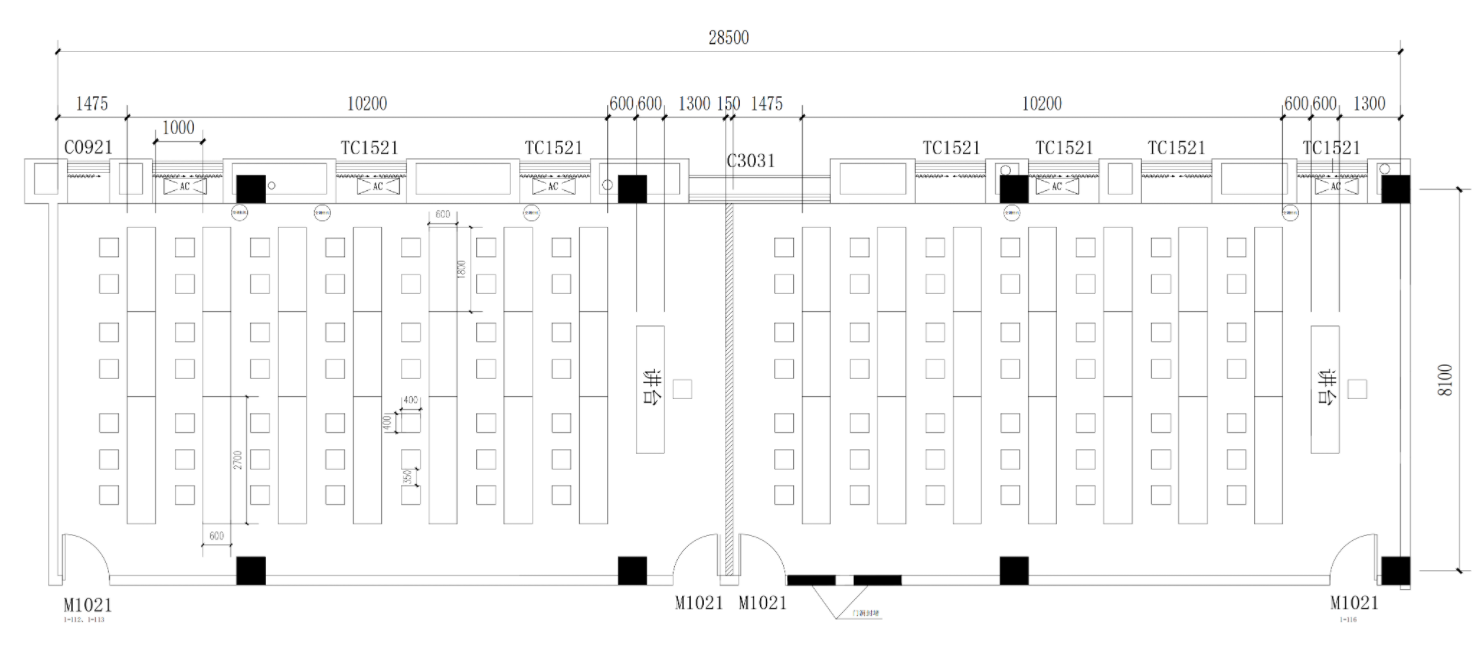 第三篇  竞采项目服务需求一、交货时间、地点及验收方式（一）交货时间采购合同签订后30个工作日内交货，并完成安装调试。（二）交货地点交货地点：重庆市南岸区梨花大道857号。（三）验收方式1.货物到达现场后，供应商应经采购人或其指定验收单位清点品名、规格、数量；检查外观，作出验收记录，双方签字确认。2.供应商应保证货物到达用户所在地完好无损，如有缺漏、损坏，由供应商负责调换、补齐或赔偿。3.供应商应提供完备的技术资料、装箱单和合格证等，并派遣专业技术人员进行现场安装调试。验收合格条件如下：3.1设备品种、规格、数量、技术参数以及商品品牌、制造商等与采购合同一致，性能指标达到规定的标准。3.2货物装箱单、合格证、技术资料等齐全。3.3在规定时间内完成交货并验收，并经采购人确认。4.供应商提供的货物未达到竞采通知书规定要求，且对采购人造成损失的，由供应商承担一切责任，并赔偿所造成的损失。5.大型复杂的采购产品项目，采购人可邀请国家认可的质量检测机构参加验收工作。6.采购人需要制造商对成交供应商交付的产品（包括质量、技术参数等）进行确认的，制造商供应商应协调，并出具书面意见。7.产品包装材料归采购人所有。二、质量保证及售后服务（一）产品质量保证期：自验收合格之日起，提供3年的免费质保期。（二）售后服务内容供应商在质量保证期内应当为采购人提供以下技术支持服务：1.质量保证期内服务要求1.1电话咨询成交供应商应当为用户提供技术援助电话，解答用户在使用中遇到的问题，及时为用户提出解决问题的建议。1.2现场响应用户遇到使用及技术问题，电话咨询不能解决的，成交供应商应在2小时内采取相应响应措施；无法在4小时内解决的，应在12小时内派出专业人员进行技术支持。1.3技术升级在质保期内，如果成交供应商的产品技术升级，成交供应商应及时通知采购人，如采购人有相应要求，成交供应商应对采购人进行升级服务。2.质保期外服务要求2.1质量保证期过后，成交供应商应同样提供免费电话咨询服务，并应承诺提供产品上门维护服务。2.2质量保证期过后，采购人需要继续由原成交供应商提供售后服务的，成交供应商应以优惠价格提供售后服务。（三）备品备件及易损件供应商售后服务中，维修使用的备品备件及易损件应为原厂配件，未经采购人同意不得使用非原厂配件。三、报价要求报价须为人民币报价，包括完成本次报价须为人民币报价，包含（例）：货物费、三方接入费用（硬件、软件接入）、运输费（含装卸费）、保险费、安装调试费、人工费、税费、培训费、验收费等货到采购人指定地点以及质保期内的所有费用。因成交供应商自身原因造成漏报、少报皆由其自行承担责任，采购人不再补偿。四、付款方式（一）付款方式：合同标的执行完成，并经采购人验收合格后5个工作日内，采购人按相关财务程序办理支付手续；（二）供应商需提供增值税专用发票。五、知识产权采购人在中华人民共和国境内使用成交供应商提供的货物及服务时免受第三方提出的侵犯其专利权或其它知识产权的起诉。如果第三方提出侵权指控，成交供应商应承担由此而引起的一切法律责任和费用。六、培训成交供应商须提供对设备的操作培训，使相关使用人员能够正常操作相关设备。第四篇  采购程序、评定成交的标准、无效报价及采购终止一、采购程序（一）竞采按竞采通知书规定的时间和地点进行。（二）采购人对各供应商的资格条件、实质性响应等进行审查。 1.资格性审查。依据法律法规和竞采通知书的规定，对响应文件中的资格证明材料、保证金等进行审查。资格性审查内容如下：注：“参加本次采购活动前三年内，在经营活动中没有重大违法记录”中“重大违法记录”，是指供应商因违法经营受到刑事处罚或者责令停产停业、吊销许可证或者执照、较大数额罚款等行政处罚。行政处罚中“较大数额”的认定标准为200万元以上。供应商可于提交响应文件截止日期前通过“信用中国”网站(www.creditchina.gov.cn)、"中国政府采购网"(www.ccgp.gov.cn)渠道查询信用记录。2.实质性响应审查。采购人应当对响应文件进行评审，并根据竞采通知书规定的采购程序、评定成交的标准等事项与实质性响应竞采通知书要求的供应商进行评审。未实质性响应竞采通知书的响应文件按无效处理，采购人应当告知有关供应商。实质性响应审查内容如下：（三）采购人在对响应文件的有效性、完整性和响应程度进行审查时，可以要求供应商对响应文件中含义不明确、同类问题表述不一致或者有明显文字和计算错误的内容等作出必要的澄清、说明或者更正。供应商的澄清、说明或者更正不得超出响应文件的范围或者改变响应文件的实质性内容。采购人要求供应商澄清、说明或者更正响应文件应当以书面形式作出。供应商的澄清、说明或者更正应当由法定代表人（或其授权代表）或自然人（供应商为自然人）签署或者加盖公章。由授权代表签署的，应当附法定代表人授权书。供应商为自然人的，应当由本人签署并附身份证明。（四）评审的依据为竞采通知书和响应文件（含有效的补充文件）。采购人判断响应文件对竞采通知书的响应，仅基于响应文件本身而不靠外部证据。二、评定成交的标准（一）采购人将依照本竞采通知书相关规定对技术（质量）和服务均能满足实质性响应要求的供应商，按照报价由低到高的顺序提出3名以上成交候选人。其中，报价最低的供应商为成交供应商。若报价最低的供应商数量大于或等于2家的，由采购人确定成交供应商（或由采购人在竞采通知书中自行约定成交原则）。三、无效报价供应商发生以下条款情况之一者，视为无效报价：（一）供应商不符合规定的资格条件的；（二）供应商未通过实质性响应审查的；（三）供应商所提交的响应文件未按“第七篇响应文件格式要求”要求签署或盖章的；（四）供应商的报价超过采购预算或最高限价的；（五）供应商不接受采购人修正后的价格的；（六）单位负责人为同一人或者存在直接控股、管理关系的不同供应商，参加同一合同项（包）报价的；（七）为采购项目提供整体设计、规范编制或者项目管理、监理、检测等服务的供应商再参加该采购项目的其他采购活动的；（八）同一合同项（包）下的货物，制造商参与报价，再委托代理商参与报价的；（九）供应商响应文件内容有与国家现行法律法规相违背的内容，或附有采购人无法接受条件的；（十）法律、法规和竞采通知书规定的其他无效情形。四、采购终止出现下列情形之一的，采购人应当终止竞采采购活动，发布项目终止公告并说明原因，重新开展采购活动：（一）因情况变化，不再符合规定的竞采采购方式适用情形的；（二）出现影响采购公正的违法、违规行为的；（三）在采购过程中符合竞争要求的供应商或者报价未超过采购预算的供应商不足3家的。第五篇  供应商须知一、竞采费用参与报价的供应商应承担其编制响应文件与递交响应文件所涉及的一切费用，不论竞采结果如何，采购人在任何情况下无义务也无责任承担这些费用。二、竞采通知书	（一）竞采通知书由竞采采购邀请书、竞采项目技术（质量）需求、竞采项目服务需求、采购程序、评定成交的标准、无效报价及采购终止、供应商须知、合同草案条款、响应文件格式要求七部分组成。（二）采购人所作的一切有效的书面通知、修改及补充，都是竞采通知书不可分割的部分。三、报价要求（一）修正错误若供应商所递交的响应文件或报价中的价格出现大写金额和小写金额不一致的错误，以大写金额修正为准。采购人按上述修正错误的原则及方法修正供应商的报价，供应商同意并签署确认后，修正后的报价对供应商具有约束作用。如果供应商不接受修正后的价格，将视为无效报价。（二）响应文件语言：简体中文四、成交供应商的确定和变更（一）采购人应当在评审后5个工作日内，根据质量和服务均能满足采购文件实质性响应要求且报价最低的原则确定成交供应商。（二）成交供应商的变更成交供应商拒绝签订采购合同的，采购人可以按照有效报价由低到高的顺序，确定排名下一位的供应商为成交供应商，也可以重新开展采购活动。拒绝签订采购合同的成交供应商不得参加对该项目重新开展的采购活动。五、成交通知（一）成交供应商确定后，采购人将通知成交供应商成交结果。（二）成交结果是签订合同的依据。六、关于质疑和投诉（一）质疑供应商认为采购文件、采购过程和成交结果使自己的权益收到伤害的，可向采购人以书面形式提出质疑。提出质疑的应当是参与所质疑项目采购活动的供应商。1.质疑时限、内容1.1供应商认为采购文件、采购过程、成交结果使自己的权益受到损害的，可以在知道或者应知其权益受到损害之日起7个工作日内，以书面形式向采购人提出质疑。1.2供应商提出质疑应当提交质疑函和必要的证明材料，质疑函应当包括下列内容：1.2.1供应商的姓名或者名称、地址、邮编、联系人及联系电话；1.2.2质疑项目的项目名称；1.2.3具体、明确的质疑事项和与质疑事项相关的请求；1.2.4事实依据；1.2.5必要的法律依据；1.2.6提出质疑的日期；1.2.7营业执照（或事业单位法人证书，或个体工商户营业执照或有效的自然人身份证明）复印件；1.2.8法定代表人授权委托书原件、法定代表人身份证复印件和其授权代表的身份证复印件（供应商为自然人的提供自然人身份证复印件）；1.3供应商为自然人的，质疑函应当由本人签字；供应商为法人或者其他组织的，质疑函应当由法定代表人、主要负责人，或者其授权代表签字或者盖章，并加盖公章。2.质疑答复采购人应当在收到供应商的书面质疑后七个工作日内作出答复，并以书面形式通知质疑供应商和其他有关供应商。3.其他3.1供应商应在质疑期内一次性提出针对同一采购程序环节的质疑。3.2质疑联系方式详见第一篇“联系方式”。（二）投诉1.供应商对采购人的答复不满意，或者采购人未在规定时间内作出答复的，可以在答复期满后2个工作日内向采购人纪检部门提起投诉。2.供应商应递交投诉书和必要的证明材料。3.投诉书应当使用中文，相关当事人提供外文书证或者外国语视听资料的，应当附有中文译本，由翻译机构盖章或者翻译人员签名；相关当事人提供的在中华人民共和国领域外形成的证据，应当说明来源，经所在国公证机关证明，并经中华人民共和国驻该国使领馆认证，或者履行中华人民共和国与证据所在国订立的有关条约中规定的证明手续；相关当事人提供的在香港特别行政区、澳门特别行政区和台湾地区内形成的证据，应当履行相关的证明手续。4. 在确定受理投诉后，采购人纪检部门对投诉事项做出处理决定。七、签订合同（一）采购人原则上应在成交之日起二十日内和成交供应商签订采购合同，无正当理由不得拒绝或拖延合同签订。所签订的合同不得对竞采通知书和供应商的响应文件作实质性修改。其他未尽事宜由采购人和成交供应商在采购合同中详细约定。（二）竞采通知书、供应商的响应文件及澄清文件等，均为签订采购合同的依据。（三）合同生效条款由供需双方约定，法律、行政法规规定应当办理批准、登记等手续后生效的合同，依照其规定。八、项目验收合同执行完毕，采购人原则上应在7个工作日内组织履约情况验收，不得无故拖延或附加额外条件。第六篇  合同草案条款一、合同主要条款成交结果公示期满后，采购人和成交供应商按照采购文件规定共同拟定合同条款。二、合同（格式）成交结果公示期满后，采购人和成交供应商按照采购文件规定共同确定合同格式。第七篇  响应文件格式要求一、经济部分（一）报价函（二）明细报价表二、技术（质量）部分（一）技术（质量）响应偏离表（二）其他资料（格式自定）三、服务部分（一）服务响应偏离表（二）其它优惠服务承诺（格式自定）四、资格条件及其他（一）法人营业执照（副本）或事业单位法人证书（副本）或个体工商户营业执照或有效的自然人身份证明或社会团体法人登记证书（二）法定代表人身份证明书（格式）（三）法定代表人授权委托书（格式）（四）基本资格条件承诺函（格式）（五）特定资格条件证书或证明文件五、其他资料（一）其他与项目有关的资料（自附）一、经济部分（一）报价函报价函（采购人名称）：我方收到____________________________（竞采项目名称）的竞采通知书，经详细研究，决定参加该竞采项目的报价。1.愿意按照竞采通知书中的一切要求，提供本项目的交货及技术服务，项目报价（总价）为人民币大写：      元整；人民币小写：    元。2.我方现提交的响应文件为：响应文件正本   份，电子文档   份。3.我方承诺：本次报价的有效期为提交响应文件截止时间起90天。4.我方完全理解和接受贵方竞采通知书的一切规定和要求及评审办法。5.在整个竞采过程中，我方若有违规行为，接受按照《竞采通知书》之规定给予惩罚。6.我方若成为成交供应商，将按照最终报价结果签订合同，并且严格履行合同义务。本承诺函将成为合同不可分割的一部分，与合同具有同等的法律效力。7.我方未为采购项目提供整体设计、规范编制或者项目管理、监理、检测等服务。供应商（公章）或自然人签署：地址：  电话：                           传真：网址：                           邮编：联系人：                               年   月   日（二）明细报价表竞采项目名称：注：1.供应商应完整填写本表。        2.该表可扩展。                                          供应商名称（公章）或自然人签署：年     月    日二、技术（质量）部分（一）技术（质量）响应偏离表竞采项目名称：供应商：                         法定代表人（或其授权代表）或自然人：（供应商公章）                               （签署或盖章）                                            年     月     日注：1.本表即为对本项目“第二篇  竞采项目技术（质量）需求”中所列条款进行比较和响应；2.本表可扩展。（二）其他资料（格式自定）三、服务部分（一）服务响应偏离表竞采项目名称：供应商：                          法定代表人（或其授权代表）或自然人：（供应商公章）                                     （签署或盖章）                                                  年     月     日注：1.本表即为对本项目“第二篇  竞采项目服务需求”中所列条款进行比较和响应；2.本表可扩展。（二）其它优惠服务承诺（格式自定）四、资格条件及其他（一）法人营业执照（副本）或事业单位法人证书（副本）或个体工商户营业执照或有效的自然人身份证明或社会团体法人登记证书复印件（二）法定代表人身份证明书（格式）竞采项目名称：                                                致：                     （采购人名称）：        （法定代表人姓名）在                       （供应商名称）任    （职务名称）职务，是（供应商名称）              的法定代表人。特此证明。                                             （供应商公章）                                             年   月   日法定代表人电话：XXXXXXX      电子邮箱：XXXXXX@XXXXX（若授权他人办理并签署响应文件的可不填写）（附：法定代表人身份证正反面复印件）（三）法定代表人授权委托书（格式）竞采项目名称：                                                致：                     （采购人名称）：            （供应商法定代表人名称）是                    （供应商名称）的法定代表人，特授权          （被授权人姓名及身份证代码）代表我单位全权办理上述项目的报价、签约等具体工作，并签署全部有关文件、协议及合同。我单位对被授权人的签署负全部责任。在撤销授权的书面通知以前，本授权书一直有效。被授权人在授权书有效期内签署的所有文件不因授权的撤销而失效。被授权人：                                 供应商法定代表人：（签署或盖章）                                （签署或盖章）（附：被授权人身份证正反面复印件）（供应商公章）年   月   日被授权人电话：XXXXXXX     电子邮箱：XXXXXX@XXXXX（若法定代表人办理并签署响应文件的可不填写）注：1.若为法定代表人办理并签署响应文件的，不提供此文件。2.若为联合体参与的，法定代表人授权委托书由联合体主办方（主体）出具。（四）基本资格条件承诺函（格式）基本资格条件承诺函致                   （采购人名称）：                  （供应商名称）郑重承诺：1.我方具有良好的商业信誉和健全的财务会计制度，具有履行合同所必需的设备和专业技术能力，具有依法缴纳税收和社会保障金的良好记录，参加本项目活动前三年内无重大违法活动记录。2.我方未列入在信用中国网站（www.creditchina.gov.cn）“失信被执行人”、“重大税收违法案件当事人名单”中，也未列入中国政府采购网（www.ccgp.gov.cn）“政府采购严重违法失信行为记录名单”中。3.我方在采购项目评审（评标）环节结束后，随时接受采购人的检查验证，配合提供相关证明材料，证明符合《竞采通知书》规定的供应商基本资格条件。我方对以上承诺负全部法律责任。特此承诺。（供应商公章）年   月   日（五）特定资格条件证书或证明文件五、其他资料（一）其他与项目有关的资料（自附）（结束）包号及名称最高限价（万元）成交供应商数量（名）备注专业实训机房（交通与市政类）12.41序号产品名称（设备名称）数量/单位限价（万元）备注1交换机6台1.56设施设备包运输、包安装调试。2网络布线2项3.94设施设备包运输、包安装调试。3投影机及幕布2套3.3设施设备包运输、包安装调试。4音响话筒2套0.24设施设备包运输、包安装调试。5桌椅板凳（两人位）30套2.10设施设备包运输、包安装调试。6桌椅板凳（三人位）14套1.26设施设备包运输、包安装调试。总价总价总价12.412.4计划购置物资名称主要技术参数网络布线1.线材及安装服务（强电：采用4mm2主干线路铺设，并与教室空开链接，火、零、地线独立回路。电线直接插线板，每个工位保证3个三项插口，插线板安装在线槽外；网线采用六类网线进行铺设，电脑直接通过网线连接交换机，保证每个网络点千兆到桌面，每个工位网线线长预留1.5M。电线与网线采用独立线槽板分别走墙边踢脚线并通过桌子定制线槽走线，并通过PVC线管分别链接到每个工位）；2.包含所有线材、辅材、人工费用；3.墙柜上墙安装12U  600*450*635mm 数量2个；玻璃门机柜，机柜内包含PDU4.桌子统一靠墙摆放，与墙边预留40CM空间交换机千兆以上网管型交换机，交换容量≥336Gbps,包转发率≥51Mbps;≥24个千兆自适应电口，≥4个SFP光口；音响话筒1 2.0多媒体有源音箱，主副箱各一只，主箱内置双声道音频功放放大器。主音量、话筒音量、高低音独立调节；2 手持式无线话筒 最大工作距离: 室内﹥30M；  投影机幕布1 .手动镜头放缩，镜头缩放比≥1.6X；对比度≥3000000:1； 2.3LCD投影技术，亮度≥5000流明，单机原始分辨率≥1920×1200； ； 3.整机功耗≤400W，待机功耗＜0.5W； 4.投影产品通过以下认证：3C认证 6.100寸电动幕布；比例16:10；桌椅板凳1.定制规格:两人位，1800mm×600mm×750mm，固定主机位设在侧下方，背板高600mm;2.结构:钢木复合电脑桌（钢架厚度2mm及以上);材料:E1级实木颗粒板，厚度: 18cm，桌面下方定制线糟；颜色：桌面淡黄色、钢架白色3.钢木复合独凳一桌配2位；桌椅板凳1.定制规格:三人位，2700mm×600mm×750mm，固定主机位设在侧下方，背板高600mm;2.结构:钢木复合电脑桌（钢架厚度2mm及以上);材料:E1级实木颗粒板，厚度: 18cm，桌面下方定制线糟；颜色：桌面淡黄色、钢架白色3.钢木复合独凳一桌配3位序号检查因素检查因素检查内容（一）《中华人民共和国政府采购法》第二十二条规定1.具有独立承担民事责任的能力1.供应商法人营业执照（副本）或事业单位法人证书（副本）或个体工商户营业执照或有效的自然人身份证明或社会团体法人登记证书（提供复印件）。 2.供应商法定代表人身份证明和法定代表人授权代表委托书。（一）《中华人民共和国政府采购法》第二十二条规定2.具有良好的商业信誉和健全的财务会计制度供应商提供“基本资格条件承诺函”（格式详见第七篇）（一）《中华人民共和国政府采购法》第二十二条规定3.具有履行合同所必需的设备和专业技术能力供应商提供“基本资格条件承诺函”（格式详见第七篇）（一）《中华人民共和国政府采购法》第二十二条规定4.有依法缴纳税收和社会保障金的良好记录供应商提供“基本资格条件承诺函”（格式详见第七篇）（一）《中华人民共和国政府采购法》第二十二条规定5.参加采购活动前三年内，在经营活动中没有重大违法记录供应商提供“基本资格条件承诺函”（格式详见第七篇）（一）《中华人民共和国政府采购法》第二十二条规定6.法律、行政法规规定的其他条件供应商提供“基本资格条件承诺函”（格式详见第七篇）（一）《中华人民共和国政府采购法》第二十二条规定7.本项目的特定资格要求按“第一篇三、供应商资格要求（三）本项目的特定资格要求”的要求提交（如果有）。序号审查因素审查标准1响应文件签署或盖章按“第七篇响应文件格式要求”要求签署或盖章1法定代表人身份证明及授权委托书法定代表人身份证明及授权委托书有效，符合竞采通知书规定的格式，签署或盖章齐全。1响应方案只能有一个响应方案。1报价唯一只能有一个有效报价，不得提交选择性报价。2响应文件份数响应文件正本、电子文档数量符合竞采通知书要求。3响应文件内容对竞采通知书第二篇、第三篇规定的竞采内容进行实质性响应。3竞采有效期响应文件及有关承诺文件有效期为提交响应文件截止时间起90天。产品名称品牌及产地制造商名称规格型号数量单价（   ）合计（   ）序号采购需求响应情况差异说明提醒：请注明技术参数或具体内容以及响应文件中技术参数或具体内容的位置（页码）序号采购需求响应情况差异说明提醒：请注明具体内容以及响应文件中具体内容的位置（页码）